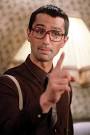 Avant de regarder, replacer ces mots dans le dialogue A. artisanale /B. chocolat/ C. choisir/D. l’embarras du choix/ E. fin(x3)Bon, ben on va pas vous retarder, et joyeux Noël !Non mais c’est vacances aujourd’hui. Je vous ai apporté Doubitchou, ... Des quoi ?Des Doubitchous, c'est comme des truffes en 1.                                 ... Je vais les remiser par devers moi.Mais vous ne les goûtez pas Mme Thérèse ?Ah ben si nous allons les goûter.Oui bien sûr nous allons les goûter, bien sûr Monsieur Preskovic !à vous Pierre…Ah non ! Je vous en prie Thérèse.On ne sait que 2.                                 …C’est vrai qu’il y a 3.                                                                      !Ce sont les fameux Doubitchous de Sofia !croque une bouchée Ah oui !! Ah c’est très bon !!Ah oui !!Et puis, ça n’est que des bonnes choses hein ? C'est du cacao de synthèse, de la margarine et de la saccharose aussi !!MMMMM, je sais pas si vous avez remarqué, Thérèse, y a une espèce de 2ème couche à l'intérieur !Oui ; c'est 4.            , c'est très 5.               , ça se mange sans 6           !!!!C'est une fabrication 7.                                 . Oui effectivement on a un petit peu l’impression que c’est fait à la main quoi !!Oui, oui, c'est fait à la main : c'est roulé à la main sous les aisselles !?!?!Bon ! Ben écoutez monsieur Preskovic, on va peut-être pas vous déranger plus longtemps, hein !Je suis content que ça vous ait plu parce que normalement c’est une garniture, enfin je vous dis pas plus !!Non n’en dites pas plus, merci beaucoup M Preskovic.Ben au revoir, je remonte à l’occasion.Voilà remontez plutôt à ce moment-là, M Preskovic on sera plus tranquilles(…)Ah c’est infect ! Vous voulez cracher Thérèse ?Non je le mange quand même parce que c’est offert de bon cœur !!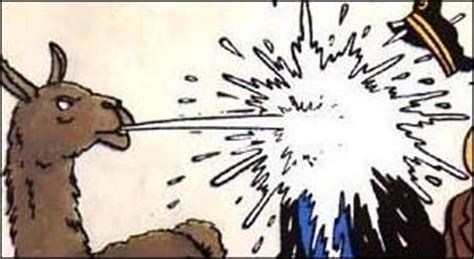 